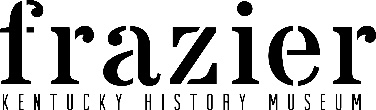 Advancement/Development Intern Spend the semester with the Frazier Museum Advancement Department learning the ins and outs of fundraising, and database management in a museum setting. Interns will gain valuable experience by working directly with the Advancement team in all areas and will be a vital part of the team.Essential Functions: Assist with Advancement/Development tasks including:Communications with donors and membersSpecial promotionsMember and donor event functionsDatabase inputComplete special projects and/or reports when assigned Requirements:Intern will work 12-15 hours per week Open to college sophomores, juniors, seniors, recent graduates or graduate students pursuing a degree in arts administration, communications, museum studies, or business administration with a GPA of 3.0 or higher.  Other degrees may apply, but please specify how this internship relates to your degree or career goals.Must be comfortable working with the publicMust have strong written and oral communication skillsMust have the ability to multitaskMust be able to operate within Microsoft Office systemsMust pass a background checkLength of Internship:Spring 2023 (January – May)Summer 2023 (June-August)Fall 2023 (September – December)Additional Information:Unpaid – college credit is availableParking is freeHow to Apply:Complete application at: http://fraziermuseum.org/volunteer-intern/ .  For more information contact volunteercoordinator@fraziermuseum.org. 
